Piątek 10.04 cele-doskonalenie analizy i syntezy wyrazów o prostej budowie-doskonalenie  motoryki  ręki wiodącej-utrwalenie ćwiczeń  gimnastycznych w pozycji niskiej (siad skrzyżny)-utrwalenie  wiadomości  z zakresu edukacji przyrodniczej- utrwalenie wiadomości związanych z Wielkanocą ( tradycje i symbole świąteczne)1.Rodzicu  przeczytaj dziecku opowiadanie  pt "Kolorowe jajeczko"A.Onichimowska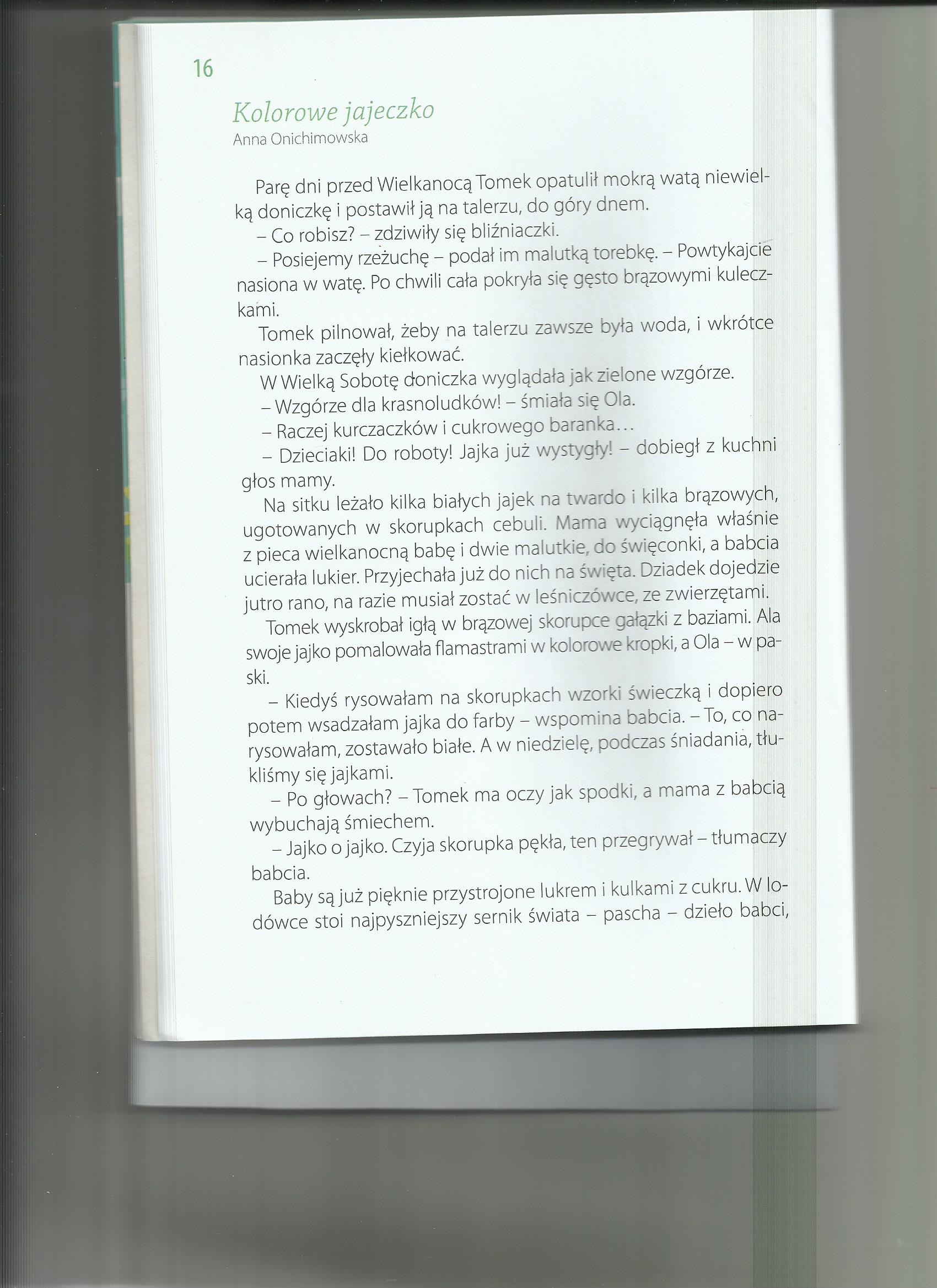 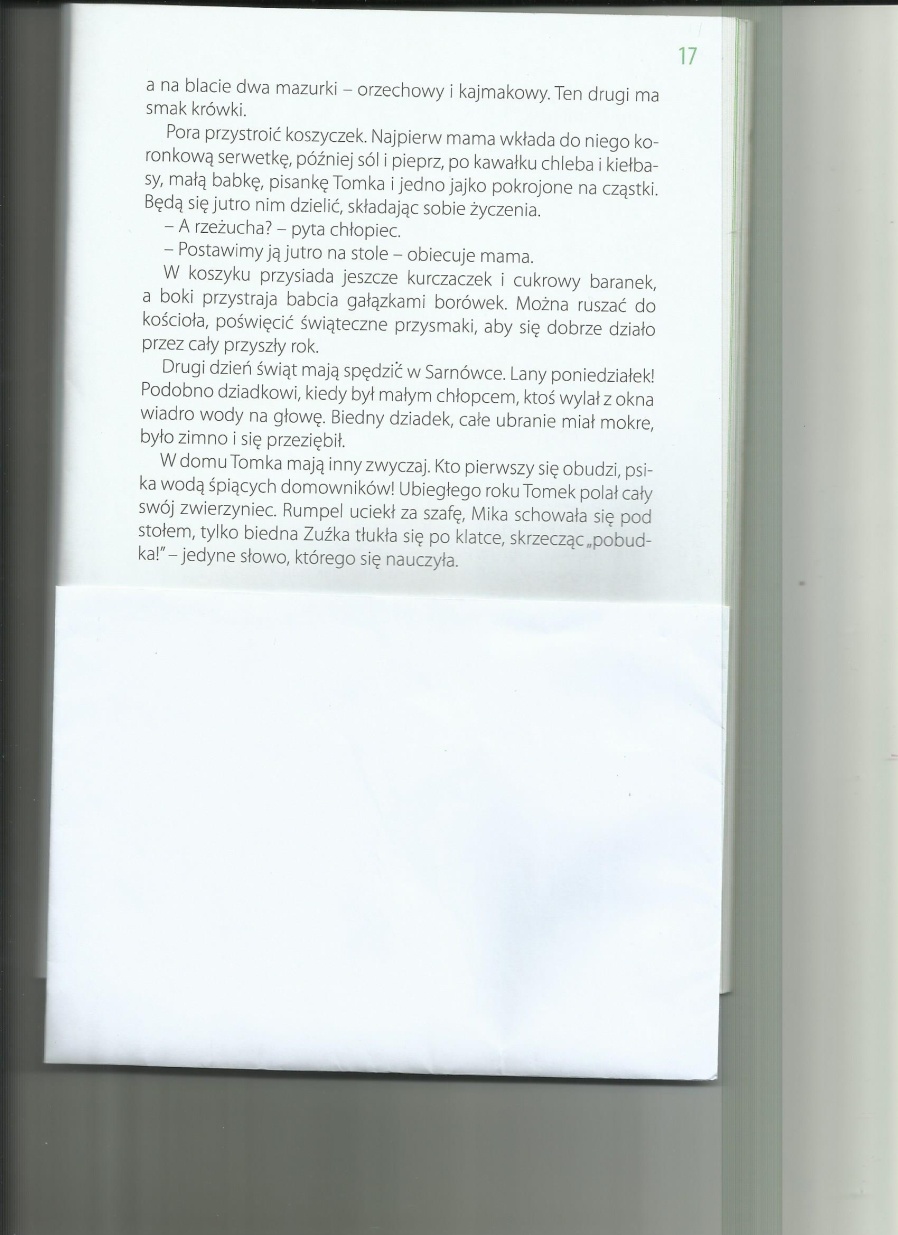 2.Zadaj  dziecku pytania dotyczące  opowiadania(zwróć uwagę, aby dziecko odpowiadało całymi zdaniami)-Kto występuje w opowiadaniu ?-Co zasiał  Tomek?-Kto opowiadał dzieciom o tradycji wielkanocnej?-O jakiej tradycji opowiadała babcia?- Co trzeba włożyć do wielkanocnego koszyczka?-O jakiej tradycji opowiadała babcia (mała podpowiedź -przypada w II dzień świąt)?3. Obejrzyjcie  wspólnie filmy edukacyjne nt. tradycji i symboli wielkanocnych: https://www.youtube.com/watch?v=r-to1UXYMUA FILM EDUKACYJNY DLA DZIECI PT. TRADYCJE WIELKANOCNE”https://www.youtube.com/watch?v=PSMcPXs-1vM film edukacyjny SYMBOLE ŚWIAT WIELKANOCNYCH4.Pora na ćwiczenie ręki  -pamiętamy o ćwiczeniach ,każde dziecko chce ,aby jego pismo było ładne i wyraźne .Pamiętamy ,ze wszystkie ćwiczenia wykonujecie ołówkiem ,jeśli ktoś chce może pokolorować obrazki .DO DZIEŁA !!!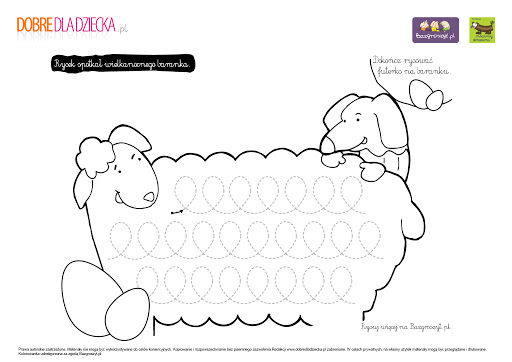 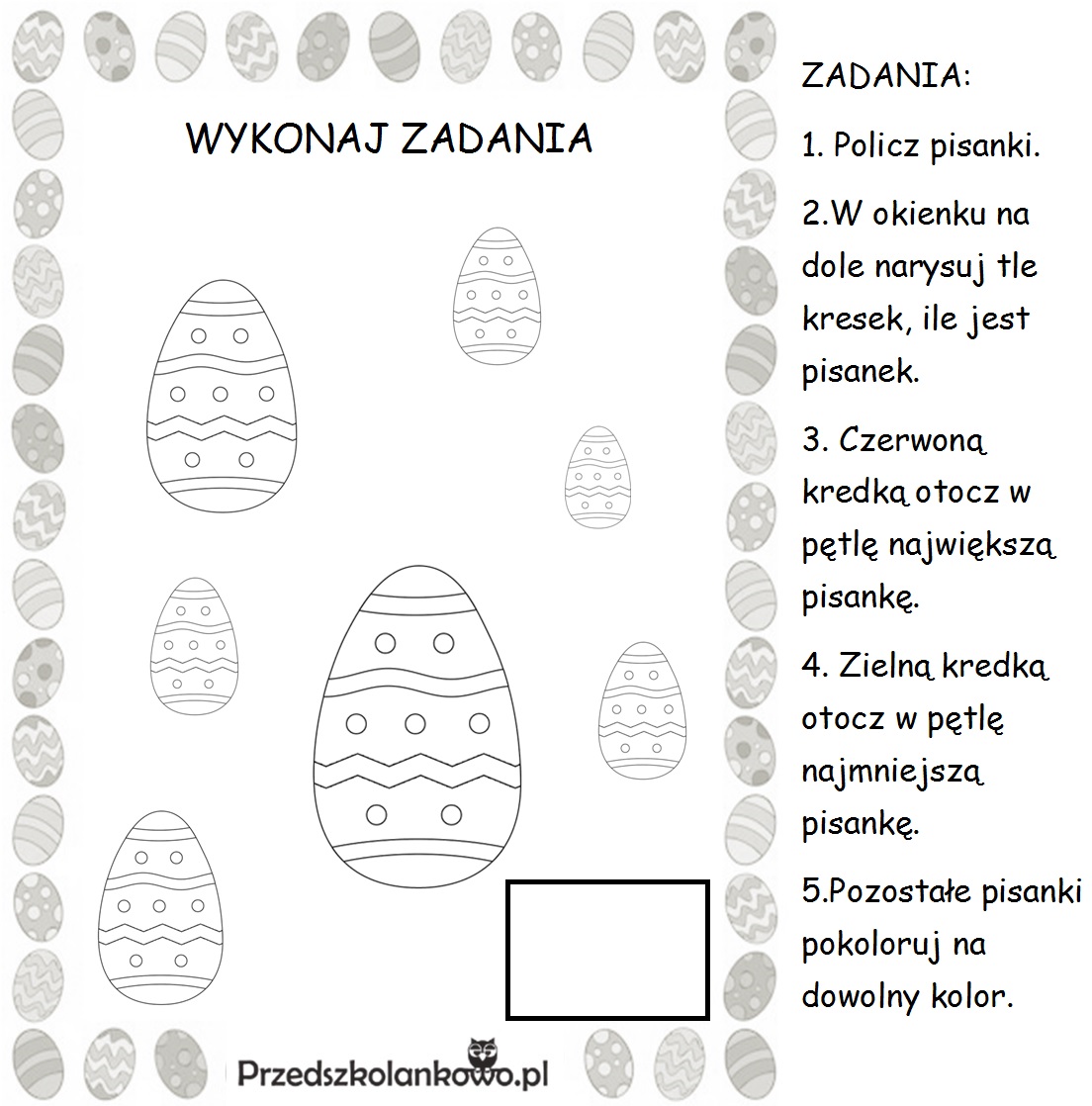 4. spróbujcie sami lub z pomocą rodzica odczytać  wyrazy:BARANEK  TOMEKOLA    MIKAWIELKANOCWODA   SKORUPABRAWO!!!!!!5.Pora trochę sie rozruszać -proponujemy zestaw zabaw i ćwiczeń -utrwalenieTemat: Zestaw ćwiczeń gimnastycznych prowadzony metodą ruchu rozwijającego Weroniki Sherborne (zestaw rodzic + dziecko)  UTRWALENIE życzymy DOBREJ ZABAWY
Siad w parach (rodzic + dziecko) twarzami do siebie - zamknięcie oczu, wodzenie rękoma (po twarzy, głowie, karku, ramionach i przedramionach). Jazda na koniku - rodzic w pozycji na czworaka, dziecko siedzi na nim okrakiem trzymając się go rękoma za ramionaKamień u nogi - leżąc na podłodze dziecko łapie oburącz nogę rodzica, który spacerując po sali ciągnie za sobą je po podłodze Wycieczka po sali - ciągnięcie dziecka za ręce po sali Rodzic robi mostek, a dziecko obchodzi na czworakach, przechodzi nad, pod, przez, dookoła. Zmiana Klęk podparty, poklepywanie partnera po plecach. Tunel - rodzic tworzy tunel, dziecko czołga się pod tunelem na plecach, brzuchu itp. Skała - rodzic staje stabilnie w rozkroku podpartym lub siedzi mocno podparty o podłoże, dziecko próbuje przesunąć "skałę" , pchając lub ciągnąc w różnych kierunkach Równowaga - stojąc do siebie twarzą i trzymając się za ręce, ćwiczący odchylają się i przechodzą do siadu, a następnie razem wstająRelaksacja, wyciszenieSiad prosty w kole, rodzic i dziecko trzymają się za ręce i próbują razem wstać jednocześnie, a potem usiąść nie puszczając rąk Wszyscy leżą w dowolnej pozycji i przez 1 minutę nie rozmawiają i nie poruszają się 6.Czy pamiętacie piosenkę "Jestem sobie ogrodniczka"- to jest właśnie ten czas aby jej posłuchać ,może przyjdzie Wam ochota aby zabawić się i zostać ogrodnikiem. Można posadzić cebulkę- będzie  świeży szczypiorek albo tak jak bohater opowiadania zasiać rzeżuchę -Wielkanoc już  tuz,tuż....7.Przedszkolacy następne zadania są łatwe ,mamy nadzieje ,że poradzie sobie z nimi bez większych kłopotów.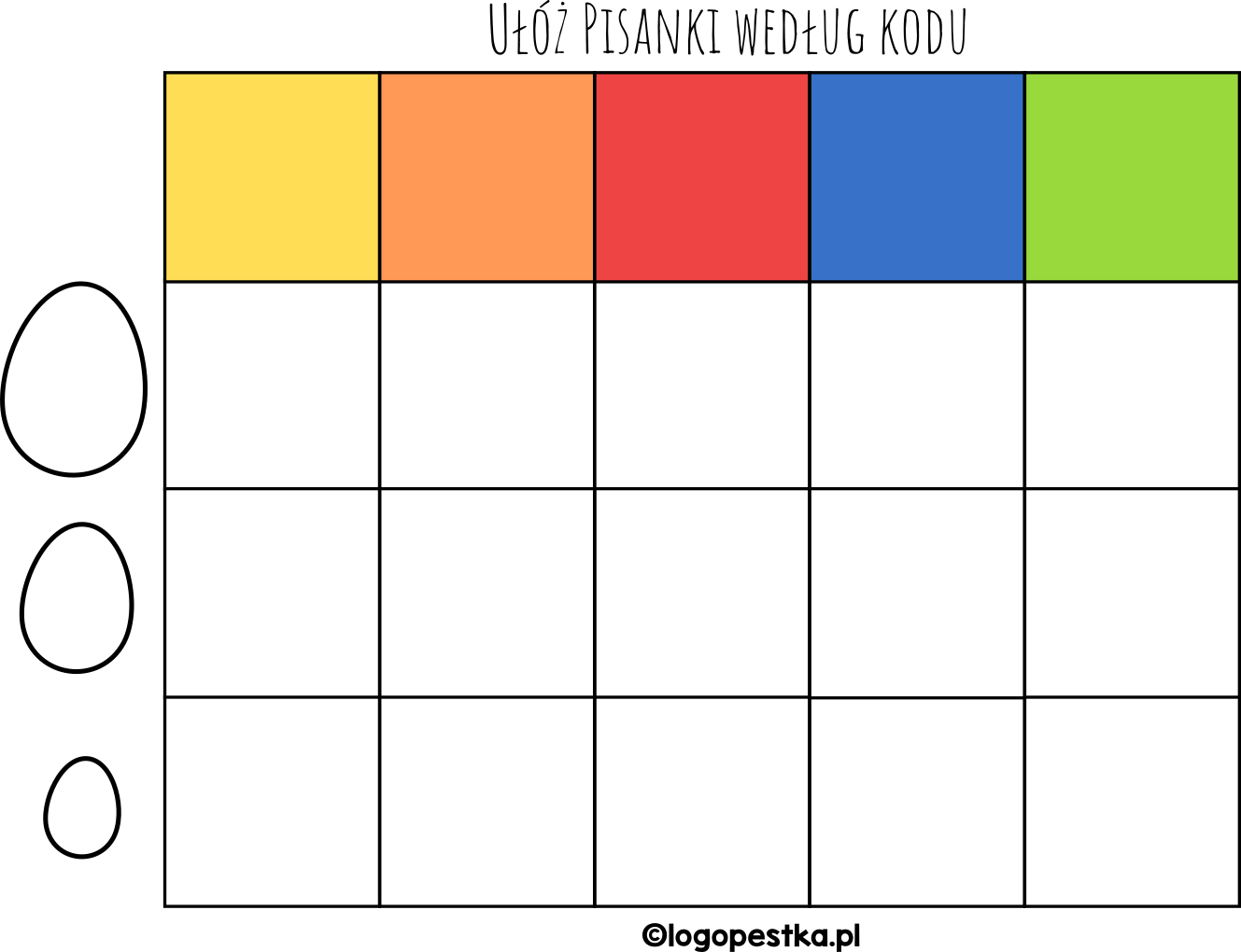 Zamiast rysować można pisanki powycinać z kolorowego papieru. A przy pracy można posłuchać wielkanocnej piosenki:https://www.youtube.com/watch?v=OCmZrAz3t-U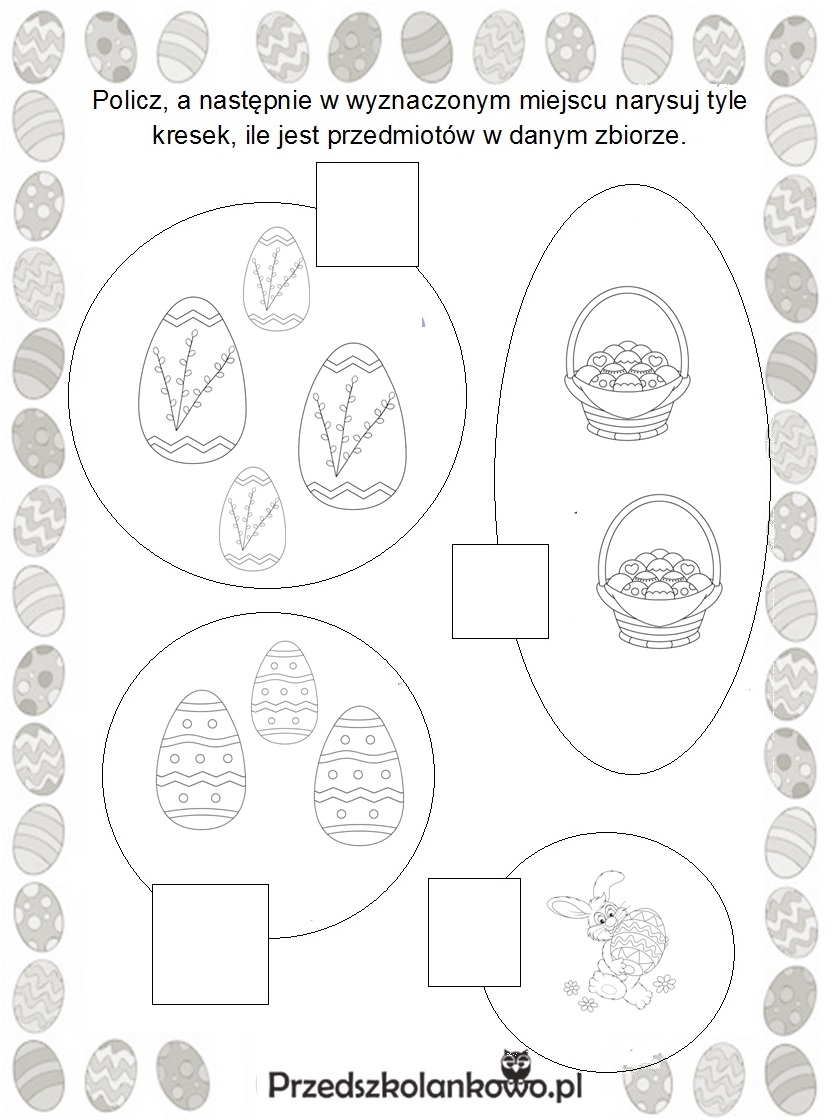 Dodatkowe propozycje związane z WIELKANOCĄ:https://www.facebook.com/watch/?v=318040339108768 ( jak barwić jajka naturalnie)https://przedszkolankowo.pl/2018/03/25/mini-zestaw-wiekanoc/plansza-1-4/     ( utrwalenie wiadomości o tradycjach wielkanocnych)https://www.youtube.com/results?sp=mAEB&search_query=wielkanoc+domisie  ( wielkanoca przygoda Domisiów)https://flipbooki.mac.pl/przedszkole/oa_ks_56/mobile/index.html#p=62 ĆWICZENIA W CZYTANIU  ‘ NA WIELKANOCNYM STOLE”                                         Przykład informacji zwrotnej do nauczycielaPrzykłady informacji zwrotnej:Imię i nazwisko dziecka: .............................................................Data:  09.04.2020 (czwartek)……Proszę wpisać TAK lub NIE…..                                                                                                       1.Dziecko wysłuchało opowiadania i odpowiadało całym zdaniem na pytania2.Dziecko wzbogaciło wiadomości nt. tradycji i symboli wielkanocnych ( filmy edukacyjne)3.Dziecko wykonało ćwiczenia grafomotoryczne i matematyczne („ kodowanie”)4. Dziecko ćwiczyło czytanie wyrazówInformację zwrotną przesyłajcie proszę na e-mail grupowy:     calineczka2020zostanwdomu@gmail.comJeśli nie macie takiej możliwości to można skorzystać z  Messenger: Aneta Roga lub Bernadeta Niełacna Informację zwrotną można przesyłać raz w tygodniu, ale musi ona zawierać króciutki opis każdego dnia. To Państwo decydujecie , czy wysyłacie informację codziennie czy raz w tygodniu (zbiorową).                                                               DZIEKUJEMY ;-)